Załącznik graficznydo Zarządzenia Nr 138/2023Burmistrza Sulejowaz dnia 6 czerwca 2023 r.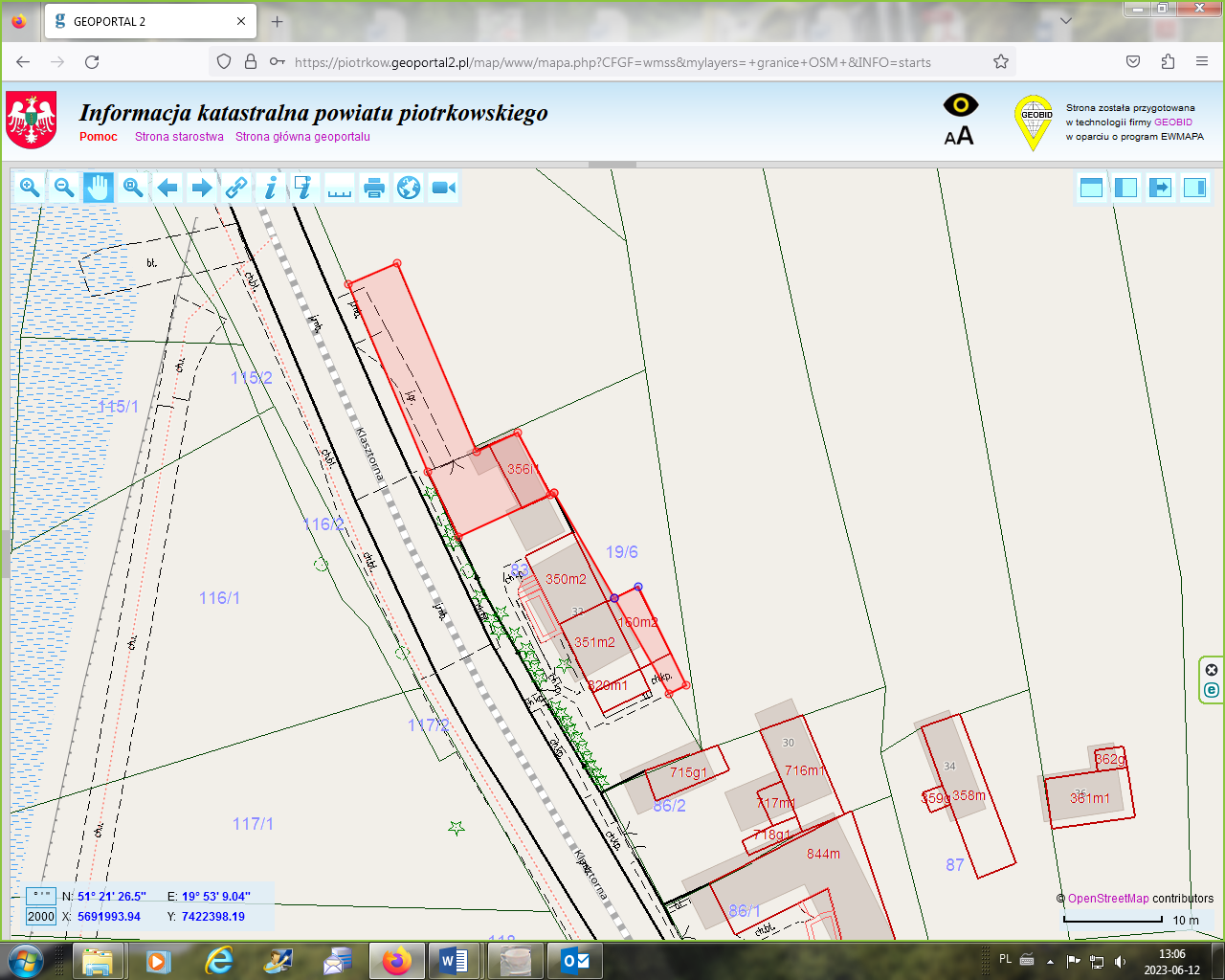 